پرسشنامه سنین و مراحل   A.S.Qپرسشنامه سنین و مراحل   A.S.Q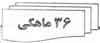 نام کودک:تاریخ تولد : /    /کد ملی کودک :نسبت تکمیل کننده با کودک :استان :  نام مرکز:نام خانوادگی کودک:سن اصلاح شده : ....ماهکد ملی سرپرست خانوار:تاریخ تکمیل:شهرستان :نام پرسشگر:نام خانوادگی کودک:سن اصلاح شده : ....ماهکد ملی سرپرست خانوار:تاریخ تکمیل:شهرستان :نام پرسشگر:جنس:نام تکمیل کننده :شماره پرونده :تلفن تماس تکمیل کننده :روستا:شماره تلفن مرکز:پدر و مادر گرامی ، اکنون که امکان ارزیابی کودک شما با این آزمون مهم فراهم شده است برای پاسخ دادن به سوالات پرسشنامه ASQ به چند نکته مهم زیر توجه فرمایید :1-   پرسشنامه طوری طراحی شده است که کودک ممکن است نتواند تمام فعالیتهای مورد اشاره در آن را انجام دهد. از این موضوع متعجب یا ناراحت نشوید .2-   سوالات برای هر سن در 5 بخش اصلی طراحی شده اند :(1)بخش برقراری ارتباط (که عمدتا مربوط به سخن گفتن و شنوایی           است )(2)بخش حرکات درشت (که عمدتا مربوط به حرکات پاها و بازوها است)(3)بخش حرکات ظریف (که عمدتا مربوط به حرکات دستها و انگشتان است)(4)بخش حل مسئله (که عمدتا مربوط به درک مفاهیم است)و (5) بخش شخصی-اجتماعی (که عمدتا مربوط به رفتارهای فردی و رفتارهای اجتماعی کودک است).یک "بخش کلی" هم در پایان 5 بخش اصلی وجود دارد که سوالات آن عمومی هستند.3-   در مورد پاسخ هر کدام از سوالات اگر شک دارید، حتما باید فعالیت مورد اشاره در آن سوال را با کودک خود امتحان کنید و سپس به سوال پاسخ دهید .4-   در 5 بخش اصلی ، هر سوال سه پاسخ "بلی"،"گاهی"و "هنوز نه" دارد . توجه داشته باشید که بایستی فقط یکی از پاسخ ها علامت زده شود و در بخش کلی ، پاسخ ها "بلی" یا "خیر" است و گاهی هم باید توضیح کوتاهی در پاسخ به سوالات نوشته شود .-     پاسخ "بلی" به معنی این است که کودک در حال حاضر قادر است فعالیت مورد نظر را انجام دهد.-          پاسخ "گاهی" به معنی این است که کودک به تازگی شروع به انجام فعالیت مورد نظر کرده است-          پاسخ "هنوز نه" به معنی این است که کودک هنوز شروع به فعالیت مورد نظر نکرده است.5-   توجه داشته باشید گاهی پیش می آید که کودک فعالیت مورد نظر را قبلا انجام می داده است ولی حالا به دلیل اینکه فعالیت پیشرفته تری را یاد گرفته است ، دیگر آن فعالیت قبلی را انجام نمی دهد یا بندرت انجام میدهد .مثلا اگر سوال شده است "آیا کودک چهار دست و پا می رود ؟"اگر کودک شما قبلا چهار دست و پا می رفته ولی حالا راه می رود ،در این صورت بازهم باید پاسخ "بلی" را علامت بزنید .6-   پر کردن و برگرداندن سریع پرسشنامه بسیار اهمیت دارد، تا اولا سن کودک از سن مناسب برای پاسخ دادن به سوالات پرسشنامه نگذرد و ثانیا در صورت وجود کوچکترین اشکال در تکامل او اقدام به موقع انجام شود.پس پرسشنامه را به موقع تکمیل فرمایید و هر چه زودتر به محلی که از آن تحویل گرفته اید ، برگردانید.7-   پاسخ به سوالات پرسشنامه را به یک بازی خانوادگی تبدیل نمایید، تا هم شما وهم کودکتان از آن لذت ببرید . بهتر است کودک هنگام تکمیل پرسشنامه آماده بازی باشد .8-   توجه کنید که بایستی مشخص فرمایید که چه کسی پرسشنامه را تکمیل می نماید .منظور کسی است که در مورد کودک اطلاعات بیشتری دارد و او است که به سوالات پاسخ می دهد. به این منظور نام و نسبت او با کودک را در قسمت بالا در پرسشنامه بنویسید.9-   در صورت بروز هر گونه مشکل در پاسخ دادن به سوالات پرسشنامه با شماره تلفن مرکزی که پرسشنامه را از آنجا دریافت کرده اید ، تماس بگیرید.10-   یاد آوری می کنیم که پرسشنامه بعدی را باید 6ماه بعد از مرکز دریافت کرده، تکمیل نمایید . پدر و مادر گرامی ، اکنون که امکان ارزیابی کودک شما با این آزمون مهم فراهم شده است برای پاسخ دادن به سوالات پرسشنامه ASQ به چند نکته مهم زیر توجه فرمایید :1-   پرسشنامه طوری طراحی شده است که کودک ممکن است نتواند تمام فعالیتهای مورد اشاره در آن را انجام دهد. از این موضوع متعجب یا ناراحت نشوید .2-   سوالات برای هر سن در 5 بخش اصلی طراحی شده اند :(1)بخش برقراری ارتباط (که عمدتا مربوط به سخن گفتن و شنوایی           است )(2)بخش حرکات درشت (که عمدتا مربوط به حرکات پاها و بازوها است)(3)بخش حرکات ظریف (که عمدتا مربوط به حرکات دستها و انگشتان است)(4)بخش حل مسئله (که عمدتا مربوط به درک مفاهیم است)و (5) بخش شخصی-اجتماعی (که عمدتا مربوط به رفتارهای فردی و رفتارهای اجتماعی کودک است).یک "بخش کلی" هم در پایان 5 بخش اصلی وجود دارد که سوالات آن عمومی هستند.3-   در مورد پاسخ هر کدام از سوالات اگر شک دارید، حتما باید فعالیت مورد اشاره در آن سوال را با کودک خود امتحان کنید و سپس به سوال پاسخ دهید .4-   در 5 بخش اصلی ، هر سوال سه پاسخ "بلی"،"گاهی"و "هنوز نه" دارد . توجه داشته باشید که بایستی فقط یکی از پاسخ ها علامت زده شود و در بخش کلی ، پاسخ ها "بلی" یا "خیر" است و گاهی هم باید توضیح کوتاهی در پاسخ به سوالات نوشته شود .-     پاسخ "بلی" به معنی این است که کودک در حال حاضر قادر است فعالیت مورد نظر را انجام دهد.-          پاسخ "گاهی" به معنی این است که کودک به تازگی شروع به انجام فعالیت مورد نظر کرده است-          پاسخ "هنوز نه" به معنی این است که کودک هنوز شروع به فعالیت مورد نظر نکرده است.5-   توجه داشته باشید گاهی پیش می آید که کودک فعالیت مورد نظر را قبلا انجام می داده است ولی حالا به دلیل اینکه فعالیت پیشرفته تری را یاد گرفته است ، دیگر آن فعالیت قبلی را انجام نمی دهد یا بندرت انجام میدهد .مثلا اگر سوال شده است "آیا کودک چهار دست و پا می رود ؟"اگر کودک شما قبلا چهار دست و پا می رفته ولی حالا راه می رود ،در این صورت بازهم باید پاسخ "بلی" را علامت بزنید .6-   پر کردن و برگرداندن سریع پرسشنامه بسیار اهمیت دارد، تا اولا سن کودک از سن مناسب برای پاسخ دادن به سوالات پرسشنامه نگذرد و ثانیا در صورت وجود کوچکترین اشکال در تکامل او اقدام به موقع انجام شود.پس پرسشنامه را به موقع تکمیل فرمایید و هر چه زودتر به محلی که از آن تحویل گرفته اید ، برگردانید.7-   پاسخ به سوالات پرسشنامه را به یک بازی خانوادگی تبدیل نمایید، تا هم شما وهم کودکتان از آن لذت ببرید . بهتر است کودک هنگام تکمیل پرسشنامه آماده بازی باشد .8-   توجه کنید که بایستی مشخص فرمایید که چه کسی پرسشنامه را تکمیل می نماید .منظور کسی است که در مورد کودک اطلاعات بیشتری دارد و او است که به سوالات پاسخ می دهد. به این منظور نام و نسبت او با کودک را در قسمت بالا در پرسشنامه بنویسید.9-   در صورت بروز هر گونه مشکل در پاسخ دادن به سوالات پرسشنامه با شماره تلفن مرکزی که پرسشنامه را از آنجا دریافت کرده اید ، تماس بگیرید.10-   یاد آوری می کنیم که پرسشنامه بعدی را باید 6ماه بعد از مرکز دریافت کرده، تکمیل نمایید . پدر و مادر گرامی ، اکنون که امکان ارزیابی کودک شما با این آزمون مهم فراهم شده است برای پاسخ دادن به سوالات پرسشنامه ASQ به چند نکته مهم زیر توجه فرمایید :1-   پرسشنامه طوری طراحی شده است که کودک ممکن است نتواند تمام فعالیتهای مورد اشاره در آن را انجام دهد. از این موضوع متعجب یا ناراحت نشوید .2-   سوالات برای هر سن در 5 بخش اصلی طراحی شده اند :(1)بخش برقراری ارتباط (که عمدتا مربوط به سخن گفتن و شنوایی           است )(2)بخش حرکات درشت (که عمدتا مربوط به حرکات پاها و بازوها است)(3)بخش حرکات ظریف (که عمدتا مربوط به حرکات دستها و انگشتان است)(4)بخش حل مسئله (که عمدتا مربوط به درک مفاهیم است)و (5) بخش شخصی-اجتماعی (که عمدتا مربوط به رفتارهای فردی و رفتارهای اجتماعی کودک است).یک "بخش کلی" هم در پایان 5 بخش اصلی وجود دارد که سوالات آن عمومی هستند.3-   در مورد پاسخ هر کدام از سوالات اگر شک دارید، حتما باید فعالیت مورد اشاره در آن سوال را با کودک خود امتحان کنید و سپس به سوال پاسخ دهید .4-   در 5 بخش اصلی ، هر سوال سه پاسخ "بلی"،"گاهی"و "هنوز نه" دارد . توجه داشته باشید که بایستی فقط یکی از پاسخ ها علامت زده شود و در بخش کلی ، پاسخ ها "بلی" یا "خیر" است و گاهی هم باید توضیح کوتاهی در پاسخ به سوالات نوشته شود .-     پاسخ "بلی" به معنی این است که کودک در حال حاضر قادر است فعالیت مورد نظر را انجام دهد.-          پاسخ "گاهی" به معنی این است که کودک به تازگی شروع به انجام فعالیت مورد نظر کرده است-          پاسخ "هنوز نه" به معنی این است که کودک هنوز شروع به فعالیت مورد نظر نکرده است.5-   توجه داشته باشید گاهی پیش می آید که کودک فعالیت مورد نظر را قبلا انجام می داده است ولی حالا به دلیل اینکه فعالیت پیشرفته تری را یاد گرفته است ، دیگر آن فعالیت قبلی را انجام نمی دهد یا بندرت انجام میدهد .مثلا اگر سوال شده است "آیا کودک چهار دست و پا می رود ؟"اگر کودک شما قبلا چهار دست و پا می رفته ولی حالا راه می رود ،در این صورت بازهم باید پاسخ "بلی" را علامت بزنید .6-   پر کردن و برگرداندن سریع پرسشنامه بسیار اهمیت دارد، تا اولا سن کودک از سن مناسب برای پاسخ دادن به سوالات پرسشنامه نگذرد و ثانیا در صورت وجود کوچکترین اشکال در تکامل او اقدام به موقع انجام شود.پس پرسشنامه را به موقع تکمیل فرمایید و هر چه زودتر به محلی که از آن تحویل گرفته اید ، برگردانید.7-   پاسخ به سوالات پرسشنامه را به یک بازی خانوادگی تبدیل نمایید، تا هم شما وهم کودکتان از آن لذت ببرید . بهتر است کودک هنگام تکمیل پرسشنامه آماده بازی باشد .8-   توجه کنید که بایستی مشخص فرمایید که چه کسی پرسشنامه را تکمیل می نماید .منظور کسی است که در مورد کودک اطلاعات بیشتری دارد و او است که به سوالات پاسخ می دهد. به این منظور نام و نسبت او با کودک را در قسمت بالا در پرسشنامه بنویسید.9-   در صورت بروز هر گونه مشکل در پاسخ دادن به سوالات پرسشنامه با شماره تلفن مرکزی که پرسشنامه را از آنجا دریافت کرده اید ، تماس بگیرید.10-   یاد آوری می کنیم که پرسشنامه بعدی را باید 6ماه بعد از مرکز دریافت کرده، تکمیل نمایید . پدر و مادر گرامی ، اکنون که امکان ارزیابی کودک شما با این آزمون مهم فراهم شده است برای پاسخ دادن به سوالات پرسشنامه ASQ به چند نکته مهم زیر توجه فرمایید :1-   پرسشنامه طوری طراحی شده است که کودک ممکن است نتواند تمام فعالیتهای مورد اشاره در آن را انجام دهد. از این موضوع متعجب یا ناراحت نشوید .2-   سوالات برای هر سن در 5 بخش اصلی طراحی شده اند :(1)بخش برقراری ارتباط (که عمدتا مربوط به سخن گفتن و شنوایی           است )(2)بخش حرکات درشت (که عمدتا مربوط به حرکات پاها و بازوها است)(3)بخش حرکات ظریف (که عمدتا مربوط به حرکات دستها و انگشتان است)(4)بخش حل مسئله (که عمدتا مربوط به درک مفاهیم است)و (5) بخش شخصی-اجتماعی (که عمدتا مربوط به رفتارهای فردی و رفتارهای اجتماعی کودک است).یک "بخش کلی" هم در پایان 5 بخش اصلی وجود دارد که سوالات آن عمومی هستند.3-   در مورد پاسخ هر کدام از سوالات اگر شک دارید، حتما باید فعالیت مورد اشاره در آن سوال را با کودک خود امتحان کنید و سپس به سوال پاسخ دهید .4-   در 5 بخش اصلی ، هر سوال سه پاسخ "بلی"،"گاهی"و "هنوز نه" دارد . توجه داشته باشید که بایستی فقط یکی از پاسخ ها علامت زده شود و در بخش کلی ، پاسخ ها "بلی" یا "خیر" است و گاهی هم باید توضیح کوتاهی در پاسخ به سوالات نوشته شود .-     پاسخ "بلی" به معنی این است که کودک در حال حاضر قادر است فعالیت مورد نظر را انجام دهد.-          پاسخ "گاهی" به معنی این است که کودک به تازگی شروع به انجام فعالیت مورد نظر کرده است-          پاسخ "هنوز نه" به معنی این است که کودک هنوز شروع به فعالیت مورد نظر نکرده است.5-   توجه داشته باشید گاهی پیش می آید که کودک فعالیت مورد نظر را قبلا انجام می داده است ولی حالا به دلیل اینکه فعالیت پیشرفته تری را یاد گرفته است ، دیگر آن فعالیت قبلی را انجام نمی دهد یا بندرت انجام میدهد .مثلا اگر سوال شده است "آیا کودک چهار دست و پا می رود ؟"اگر کودک شما قبلا چهار دست و پا می رفته ولی حالا راه می رود ،در این صورت بازهم باید پاسخ "بلی" را علامت بزنید .6-   پر کردن و برگرداندن سریع پرسشنامه بسیار اهمیت دارد، تا اولا سن کودک از سن مناسب برای پاسخ دادن به سوالات پرسشنامه نگذرد و ثانیا در صورت وجود کوچکترین اشکال در تکامل او اقدام به موقع انجام شود.پس پرسشنامه را به موقع تکمیل فرمایید و هر چه زودتر به محلی که از آن تحویل گرفته اید ، برگردانید.7-   پاسخ به سوالات پرسشنامه را به یک بازی خانوادگی تبدیل نمایید، تا هم شما وهم کودکتان از آن لذت ببرید . بهتر است کودک هنگام تکمیل پرسشنامه آماده بازی باشد .8-   توجه کنید که بایستی مشخص فرمایید که چه کسی پرسشنامه را تکمیل می نماید .منظور کسی است که در مورد کودک اطلاعات بیشتری دارد و او است که به سوالات پاسخ می دهد. به این منظور نام و نسبت او با کودک را در قسمت بالا در پرسشنامه بنویسید.9-   در صورت بروز هر گونه مشکل در پاسخ دادن به سوالات پرسشنامه با شماره تلفن مرکزی که پرسشنامه را از آنجا دریافت کرده اید ، تماس بگیرید.10-   یاد آوری می کنیم که پرسشنامه بعدی را باید 6ماه بعد از مرکز دریافت کرده، تکمیل نمایید . حیطه برقراری ارتباط            پیش از پاسخ دادن مطمئن شوید که هر فعالیت را در مورد فرزندتان مشاهده یا تجربه کرده اید .حیطه برقراری ارتباط            پیش از پاسخ دادن مطمئن شوید که هر فعالیت را در مورد فرزندتان مشاهده یا تجربه کرده اید .حیطه برقراری ارتباط            پیش از پاسخ دادن مطمئن شوید که هر فعالیت را در مورد فرزندتان مشاهده یا تجربه کرده اید .حیطه برقراری ارتباط            پیش از پاسخ دادن مطمئن شوید که هر فعالیت را در مورد فرزندتان مشاهده یا تجربه کرده اید .حیطه برقراری ارتباط            پیش از پاسخ دادن مطمئن شوید که هر فعالیت را در مورد فرزندتان مشاهده یا تجربه کرده اید .حیطه برقراری ارتباط            پیش از پاسخ دادن مطمئن شوید که هر فعالیت را در مورد فرزندتان مشاهده یا تجربه کرده اید .حیطه برقراری ارتباط            پیش از پاسخ دادن مطمئن شوید که هر فعالیت را در مورد فرزندتان مشاهده یا تجربه کرده اید .حیطه برقراری ارتباط            پیش از پاسخ دادن مطمئن شوید که هر فعالیت را در مورد فرزندتان مشاهده یا تجربه کرده اید .حیطه برقراری ارتباط            پیش از پاسخ دادن مطمئن شوید که هر فعالیت را در مورد فرزندتان مشاهده یا تجربه کرده اید .بلهگاهیهنوزنههنوزنه 1-زمانی که از کودک می خواهید تا به بینی،چشم ها،مو،پاها،گوش ها و غیره اشاره کند، آیاحداقل هفت عضو بدن را به طور صحیح نشان می دهد؟(در انجام این کار او می تواند به اعضای بدن خودش ، شما یا یک عروسک اشاره کند). 1-زمانی که از کودک می خواهید تا به بینی،چشم ها،مو،پاها،گوش ها و غیره اشاره کند، آیاحداقل هفت عضو بدن را به طور صحیح نشان می دهد؟(در انجام این کار او می تواند به اعضای بدن خودش ، شما یا یک عروسک اشاره کند). 1-زمانی که از کودک می خواهید تا به بینی،چشم ها،مو،پاها،گوش ها و غیره اشاره کند، آیاحداقل هفت عضو بدن را به طور صحیح نشان می دهد؟(در انجام این کار او می تواند به اعضای بدن خودش ، شما یا یک عروسک اشاره کند). 1-زمانی که از کودک می خواهید تا به بینی،چشم ها،مو،پاها،گوش ها و غیره اشاره کند، آیاحداقل هفت عضو بدن را به طور صحیح نشان می دهد؟(در انجام این کار او می تواند به اعضای بدن خودش ، شما یا یک عروسک اشاره کند).--- 2- آیا کودک جملاتی که شامل سه یا چهار کلمه هستند بکار می برد، می گوید؟ لطفا یک نمونه از این جملات را بنویسید :------------ 2- آیا کودک جملاتی که شامل سه یا چهار کلمه هستند بکار می برد، می گوید؟ لطفا یک نمونه از این جملات را بنویسید :------------ 2- آیا کودک جملاتی که شامل سه یا چهار کلمه هستند بکار می برد، می گوید؟ لطفا یک نمونه از این جملات را بنویسید :------------ 2- آیا کودک جملاتی که شامل سه یا چهار کلمه هستند بکار می برد، می گوید؟ لطفا یک نمونه از این جملات را بنویسید :--------------- 3- بدون اینکه از هر گونه اشاره یا حرکتی استفاد کنید، به کودک بگویید"کفش را روی میز بگذار" و"کتاب را زیر صندلی بگذار" آیا کودک هر دو دستور را به طور صحیح انجام می دهد؟ 3- بدون اینکه از هر گونه اشاره یا حرکتی استفاد کنید، به کودک بگویید"کفش را روی میز بگذار" و"کتاب را زیر صندلی بگذار" آیا کودک هر دو دستور را به طور صحیح انجام می دهد؟ 3- بدون اینکه از هر گونه اشاره یا حرکتی استفاد کنید، به کودک بگویید"کفش را روی میز بگذار" و"کتاب را زیر صندلی بگذار" آیا کودک هر دو دستور را به طور صحیح انجام می دهد؟ 3- بدون اینکه از هر گونه اشاره یا حرکتی استفاد کنید، به کودک بگویید"کفش را روی میز بگذار" و"کتاب را زیر صندلی بگذار" آیا کودک هر دو دستور را به طور صحیح انجام می دهد؟--- 4- زمانی که کودک به تصاویر کتاب نگاه می کند آیا توضیح می دهد که در هر تصویر چه کاری انجام می شود یا چه چیزی اتفاق می افتد؟(برای مثال "هاپ هاپ می کنه"،     "می دوه"،"می خوره"،"گریه می کنه") شما می توانید بپرسید، این سگ (یا بچه) چکار می کنه؟ 4- زمانی که کودک به تصاویر کتاب نگاه می کند آیا توضیح می دهد که در هر تصویر چه کاری انجام می شود یا چه چیزی اتفاق می افتد؟(برای مثال "هاپ هاپ می کنه"،     "می دوه"،"می خوره"،"گریه می کنه") شما می توانید بپرسید، این سگ (یا بچه) چکار می کنه؟ 4- زمانی که کودک به تصاویر کتاب نگاه می کند آیا توضیح می دهد که در هر تصویر چه کاری انجام می شود یا چه چیزی اتفاق می افتد؟(برای مثال "هاپ هاپ می کنه"،     "می دوه"،"می خوره"،"گریه می کنه") شما می توانید بپرسید، این سگ (یا بچه) چکار می کنه؟ 4- زمانی که کودک به تصاویر کتاب نگاه می کند آیا توضیح می دهد که در هر تصویر چه کاری انجام می شود یا چه چیزی اتفاق می افتد؟(برای مثال "هاپ هاپ می کنه"،     "می دوه"،"می خوره"،"گریه می کنه") شما می توانید بپرسید، این سگ (یا بچه) چکار می کنه؟--- 5- به کودک نشان دهید که زیپ چگونه بالا و پایین می رود و بگویید"ببین این بالا و پایین میره"زیپ را تا نیمه بکشید و از کودک بخواهید تا آن را پایین بکشد هر بار که می گویید "بالا"،آیا کودک زیپ را بالا می کشد و هر بار که می گویید "پایین" آیا کودک زیپ را پایین می کشد؟ 5- به کودک نشان دهید که زیپ چگونه بالا و پایین می رود و بگویید"ببین این بالا و پایین میره"زیپ را تا نیمه بکشید و از کودک بخواهید تا آن را پایین بکشد هر بار که می گویید "بالا"،آیا کودک زیپ را بالا می کشد و هر بار که می گویید "پایین" آیا کودک زیپ را پایین می کشد؟ 5- به کودک نشان دهید که زیپ چگونه بالا و پایین می رود و بگویید"ببین این بالا و پایین میره"زیپ را تا نیمه بکشید و از کودک بخواهید تا آن را پایین بکشد هر بار که می گویید "بالا"،آیا کودک زیپ را بالا می کشد و هر بار که می گویید "پایین" آیا کودک زیپ را پایین می کشد؟ 5- به کودک نشان دهید که زیپ چگونه بالا و پایین می رود و بگویید"ببین این بالا و پایین میره"زیپ را تا نیمه بکشید و از کودک بخواهید تا آن را پایین بکشد هر بار که می گویید "بالا"،آیا کودک زیپ را بالا می کشد و هر بار که می گویید "پایین" آیا کودک زیپ را پایین می کشد؟--- 6- زمانی که از کودک می پرسید "اسمت چیه؟" آیا در پاسخ نام و نام خانوادگی اش را می گوید؟ 6- زمانی که از کودک می پرسید "اسمت چیه؟" آیا در پاسخ نام و نام خانوادگی اش را می گوید؟ 6- زمانی که از کودک می پرسید "اسمت چیه؟" آیا در پاسخ نام و نام خانوادگی اش را می گوید؟ 6- زمانی که از کودک می پرسید "اسمت چیه؟" آیا در پاسخ نام و نام خانوادگی اش را می گوید؟--- نتیجه براساس نقاط برش:> -1SD1SD - ≤ و> -2SD    -2SD ≥-2SD ≥-2SD ≥-2SD ≥   جمع کل ----   جمع کل ----حیطه حرکات درشت         پیش از پاسخ دادن مطمئن شوید که هر فعالیت را در مورد فرزندتان مشاهده یا تجربه کرده اید .حیطه حرکات درشت         پیش از پاسخ دادن مطمئن شوید که هر فعالیت را در مورد فرزندتان مشاهده یا تجربه کرده اید .حیطه حرکات درشت         پیش از پاسخ دادن مطمئن شوید که هر فعالیت را در مورد فرزندتان مشاهده یا تجربه کرده اید .حیطه حرکات درشت         پیش از پاسخ دادن مطمئن شوید که هر فعالیت را در مورد فرزندتان مشاهده یا تجربه کرده اید .حیطه حرکات درشت         پیش از پاسخ دادن مطمئن شوید که هر فعالیت را در مورد فرزندتان مشاهده یا تجربه کرده اید .حیطه حرکات درشت         پیش از پاسخ دادن مطمئن شوید که هر فعالیت را در مورد فرزندتان مشاهده یا تجربه کرده اید .حیطه حرکات درشت         پیش از پاسخ دادن مطمئن شوید که هر فعالیت را در مورد فرزندتان مشاهده یا تجربه کرده اید .حیطه حرکات درشت         پیش از پاسخ دادن مطمئن شوید که هر فعالیت را در مورد فرزندتان مشاهده یا تجربه کرده اید .حیطه حرکات درشت         پیش از پاسخ دادن مطمئن شوید که هر فعالیت را در مورد فرزندتان مشاهده یا تجربه کرده اید .بلهگاهیهنوزنههنوزنه 1- آیا کودک بدون اینکه به چیزی یا جایی تکیه دهد،می تواند با پرت کردن پایش به سمت جلو، به توپ ضربه می زند؟ 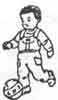  1- آیا کودک بدون اینکه به چیزی یا جایی تکیه دهد،می تواند با پرت کردن پایش به سمت جلو، به توپ ضربه می زند؟  1- آیا کودک بدون اینکه به چیزی یا جایی تکیه دهد،می تواند با پرت کردن پایش به سمت جلو، به توپ ضربه می زند؟  1- آیا کودک بدون اینکه به چیزی یا جایی تکیه دهد،می تواند با پرت کردن پایش به سمت جلو، به توپ ضربه می زند؟ --- 2- آیا کودک جفت پا می پرد؟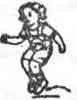  2- آیا کودک جفت پا می پرد؟ 2- آیا کودک جفت پا می پرد؟ 2- آیا کودک جفت پا می پرد؟--- 3-آیا کودک با گذاشتن یک پا روی هر پله ،از پلکان بالا می رود؟(پای چپ روی یک پله است و پای راست روی پله بعدی است). ممکن است که کودک دستش را به نرده یا دیوار بگیرد.(چنین امری را می توانید در جاهایی که دارای پلکان هستند،مثلا در پارک یا در منزل مشاهده کنید).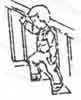  3-آیا کودک با گذاشتن یک پا روی هر پله ،از پلکان بالا می رود؟(پای چپ روی یک پله است و پای راست روی پله بعدی است). ممکن است که کودک دستش را به نرده یا دیوار بگیرد.(چنین امری را می توانید در جاهایی که دارای پلکان هستند،مثلا در پارک یا در منزل مشاهده کنید). 3-آیا کودک با گذاشتن یک پا روی هر پله ،از پلکان بالا می رود؟(پای چپ روی یک پله است و پای راست روی پله بعدی است). ممکن است که کودک دستش را به نرده یا دیوار بگیرد.(چنین امری را می توانید در جاهایی که دارای پلکان هستند،مثلا در پارک یا در منزل مشاهده کنید). 3-آیا کودک با گذاشتن یک پا روی هر پله ،از پلکان بالا می رود؟(پای چپ روی یک پله است و پای راست روی پله بعدی است). ممکن است که کودک دستش را به نرده یا دیوار بگیرد.(چنین امری را می توانید در جاهایی که دارای پلکان هستند،مثلا در پارک یا در منزل مشاهده کنید).--- 4- آیا کودک بدون اینکه به چیزی یا جایی تکیه دهد ، برای حدود 1 ثانیه   می تواند روی یک پایش بایستد؟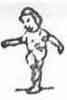  4- آیا کودک بدون اینکه به چیزی یا جایی تکیه دهد ، برای حدود 1 ثانیه   می تواند روی یک پایش بایستد؟ 4- آیا کودک بدون اینکه به چیزی یا جایی تکیه دهد ، برای حدود 1 ثانیه   می تواند روی یک پایش بایستد؟ 4- آیا کودک بدون اینکه به چیزی یا جایی تکیه دهد ، برای حدود 1 ثانیه   می تواند روی یک پایش بایستد؟---5-آیا کودک در حالت ایستاده، بازویش را تا سطح شانه بالا می برد و توپ را به طرف جلو و به سمت فردی که در فاصله حدود 2 متری از او ایستاده است،پرتاب می کند؟(چنانچه توپ از دست کودک بیفتد،توپ را رها کند یا توپ را بدون بالا بردن دستش پرتاب کند،پاسخ "خیر" را علامت بزنید.)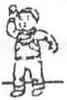 5-آیا کودک در حالت ایستاده، بازویش را تا سطح شانه بالا می برد و توپ را به طرف جلو و به سمت فردی که در فاصله حدود 2 متری از او ایستاده است،پرتاب می کند؟(چنانچه توپ از دست کودک بیفتد،توپ را رها کند یا توپ را بدون بالا بردن دستش پرتاب کند،پاسخ "خیر" را علامت بزنید.)5-آیا کودک در حالت ایستاده، بازویش را تا سطح شانه بالا می برد و توپ را به طرف جلو و به سمت فردی که در فاصله حدود 2 متری از او ایستاده است،پرتاب می کند؟(چنانچه توپ از دست کودک بیفتد،توپ را رها کند یا توپ را بدون بالا بردن دستش پرتاب کند،پاسخ "خیر" را علامت بزنید.)5-آیا کودک در حالت ایستاده، بازویش را تا سطح شانه بالا می برد و توپ را به طرف جلو و به سمت فردی که در فاصله حدود 2 متری از او ایستاده است،پرتاب می کند؟(چنانچه توپ از دست کودک بیفتد،توپ را رها کند یا توپ را بدون بالا بردن دستش پرتاب کند،پاسخ "خیر" را علامت بزنید.)---6- آیا کودک می تواند جفت پا حداقل حدود 15 سانتی متر به جلو بپرد ؟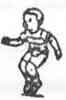 6- آیا کودک می تواند جفت پا حداقل حدود 15 سانتی متر به جلو بپرد ؟6- آیا کودک می تواند جفت پا حداقل حدود 15 سانتی متر به جلو بپرد ؟6- آیا کودک می تواند جفت پا حداقل حدود 15 سانتی متر به جلو بپرد ؟--- نتیجه براساس نقاط برش:> -1SD1SD - ≤ و> -2SD    -2SD ≥-2SD ≥-2SD ≥-2SD ≥   جمع کل ----   جمع کل ----حیطه حرکات ظریف            پیش از پاسخ دادن مطمئن شوید که هر فعالیت را در مورد فرزندتان مشاهده یا تجربه کرده اید .حیطه حرکات ظریف            پیش از پاسخ دادن مطمئن شوید که هر فعالیت را در مورد فرزندتان مشاهده یا تجربه کرده اید .حیطه حرکات ظریف            پیش از پاسخ دادن مطمئن شوید که هر فعالیت را در مورد فرزندتان مشاهده یا تجربه کرده اید .حیطه حرکات ظریف            پیش از پاسخ دادن مطمئن شوید که هر فعالیت را در مورد فرزندتان مشاهده یا تجربه کرده اید .حیطه حرکات ظریف            پیش از پاسخ دادن مطمئن شوید که هر فعالیت را در مورد فرزندتان مشاهده یا تجربه کرده اید .حیطه حرکات ظریف            پیش از پاسخ دادن مطمئن شوید که هر فعالیت را در مورد فرزندتان مشاهده یا تجربه کرده اید .حیطه حرکات ظریف            پیش از پاسخ دادن مطمئن شوید که هر فعالیت را در مورد فرزندتان مشاهده یا تجربه کرده اید .حیطه حرکات ظریف            پیش از پاسخ دادن مطمئن شوید که هر فعالیت را در مورد فرزندتان مشاهده یا تجربه کرده اید .حیطه حرکات ظریف            پیش از پاسخ دادن مطمئن شوید که هر فعالیت را در مورد فرزندتان مشاهده یا تجربه کرده اید .بلهگاهیهنوزنههنوزنه 1- پس از اینکه کودک می بیند که شما با مداد یا خودکار خطی از بالای کاغذ به طرف پایین رسم می کنید،از او بخواهید ،خطی مثل خط شما رسم کند.کودک نبایدخط خودش را روی خط شما بکشد.آیا او با کشیدن یک خط در جهت عمودی،از کار شما تقلید می کند؟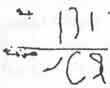  1- پس از اینکه کودک می بیند که شما با مداد یا خودکار خطی از بالای کاغذ به طرف پایین رسم می کنید،از او بخواهید ،خطی مثل خط شما رسم کند.کودک نبایدخط خودش را روی خط شما بکشد.آیا او با کشیدن یک خط در جهت عمودی،از کار شما تقلید می کند؟ 1- پس از اینکه کودک می بیند که شما با مداد یا خودکار خطی از بالای کاغذ به طرف پایین رسم می کنید،از او بخواهید ،خطی مثل خط شما رسم کند.کودک نبایدخط خودش را روی خط شما بکشد.آیا او با کشیدن یک خط در جهت عمودی،از کار شما تقلید می کند؟ 1- پس از اینکه کودک می بیند که شما با مداد یا خودکار خطی از بالای کاغذ به طرف پایین رسم می کنید،از او بخواهید ،خطی مثل خط شما رسم کند.کودک نبایدخط خودش را روی خط شما بکشد.آیا او با کشیدن یک خط در جهت عمودی،از کار شما تقلید می کند؟--- 2- آیا کودک بند کفش را از میان یک مهره یا سوراخ بند کفش رد    می کند؟ 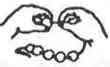  2- آیا کودک بند کفش را از میان یک مهره یا سوراخ بند کفش رد    می کند؟  2- آیا کودک بند کفش را از میان یک مهره یا سوراخ بند کفش رد    می کند؟  2- آیا کودک بند کفش را از میان یک مهره یا سوراخ بند کفش رد    می کند؟ --- 3-پس از اینکه کودک می بیند که یک دایره را رسم می کنید از او بخواهید تا دایره ای مثل دایره شما بکشد. کودک نبایددایره خودش را روی دایره شما بکشد.آیا او با کشیدن یک دایره از شما تقلید می کند؟ 3-پس از اینکه کودک می بیند که یک دایره را رسم می کنید از او بخواهید تا دایره ای مثل دایره شما بکشد. کودک نبایددایره خودش را روی دایره شما بکشد.آیا او با کشیدن یک دایره از شما تقلید می کند؟ 3-پس از اینکه کودک می بیند که یک دایره را رسم می کنید از او بخواهید تا دایره ای مثل دایره شما بکشد. کودک نبایددایره خودش را روی دایره شما بکشد.آیا او با کشیدن یک دایره از شما تقلید می کند؟ 3-پس از اینکه کودک می بیند که یک دایره را رسم می کنید از او بخواهید تا دایره ای مثل دایره شما بکشد. کودک نبایددایره خودش را روی دایره شما بکشد.آیا او با کشیدن یک دایره از شما تقلید می کند؟--- 4- پس از اینکه کودک می بیند که خطی را از یک طرف کاغذ به طرف دیگر آن رسم      می کنید، از او بخواهید خطی مثل خط شما رسم کند. کودک نباید خط خودش را روی خط شما بکشد.آیا او با کشیدن یک خط در جهت افقی ، از کارشما تقلید می کند؟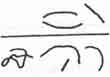  4- پس از اینکه کودک می بیند که خطی را از یک طرف کاغذ به طرف دیگر آن رسم      می کنید، از او بخواهید خطی مثل خط شما رسم کند. کودک نباید خط خودش را روی خط شما بکشد.آیا او با کشیدن یک خط در جهت افقی ، از کارشما تقلید می کند؟ 4- پس از اینکه کودک می بیند که خطی را از یک طرف کاغذ به طرف دیگر آن رسم      می کنید، از او بخواهید خطی مثل خط شما رسم کند. کودک نباید خط خودش را روی خط شما بکشد.آیا او با کشیدن یک خط در جهت افقی ، از کارشما تقلید می کند؟ 4- پس از اینکه کودک می بیند که خطی را از یک طرف کاغذ به طرف دیگر آن رسم      می کنید، از او بخواهید خطی مثل خط شما رسم کند. کودک نباید خط خودش را روی خط شما بکشد.آیا او با کشیدن یک خط در جهت افقی ، از کارشما تقلید می کند؟--- 5-آیا کودک سعی می کند تا کاغذی را با قیچی مخصوص کودکان ببرد؟ لازم نیست که کودک حتما کاغذ را ببرد، بلکه باید در حالی که کاغذ را با یک دست نگه می دارد، قیچی را با دست دیگرش باز و بسته کند.( می توانید نحوه استفاده از قیچی را به کودک نشان دهید. هرگاه کودک از قیچی استفاده می کند، حتما مواظب باشید، تا به خودش صدمه نرساند.)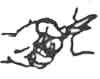  5-آیا کودک سعی می کند تا کاغذی را با قیچی مخصوص کودکان ببرد؟ لازم نیست که کودک حتما کاغذ را ببرد، بلکه باید در حالی که کاغذ را با یک دست نگه می دارد، قیچی را با دست دیگرش باز و بسته کند.( می توانید نحوه استفاده از قیچی را به کودک نشان دهید. هرگاه کودک از قیچی استفاده می کند، حتما مواظب باشید، تا به خودش صدمه نرساند.) 5-آیا کودک سعی می کند تا کاغذی را با قیچی مخصوص کودکان ببرد؟ لازم نیست که کودک حتما کاغذ را ببرد، بلکه باید در حالی که کاغذ را با یک دست نگه می دارد، قیچی را با دست دیگرش باز و بسته کند.( می توانید نحوه استفاده از قیچی را به کودک نشان دهید. هرگاه کودک از قیچی استفاده می کند، حتما مواظب باشید، تا به خودش صدمه نرساند.) 5-آیا کودک سعی می کند تا کاغذی را با قیچی مخصوص کودکان ببرد؟ لازم نیست که کودک حتما کاغذ را ببرد، بلکه باید در حالی که کاغذ را با یک دست نگه می دارد، قیچی را با دست دیگرش باز و بسته کند.( می توانید نحوه استفاده از قیچی را به کودک نشان دهید. هرگاه کودک از قیچی استفاده می کند، حتما مواظب باشید، تا به خودش صدمه نرساند.)---6- آیا کودک هنگام نقاشی کردن، مداد یا خودکار را مانند یک بزرگسال ، یعنی بین انگشت شست و سایر انگشتانش ، می گیرد؟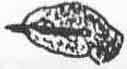 6- آیا کودک هنگام نقاشی کردن، مداد یا خودکار را مانند یک بزرگسال ، یعنی بین انگشت شست و سایر انگشتانش ، می گیرد؟6- آیا کودک هنگام نقاشی کردن، مداد یا خودکار را مانند یک بزرگسال ، یعنی بین انگشت شست و سایر انگشتانش ، می گیرد؟6- آیا کودک هنگام نقاشی کردن، مداد یا خودکار را مانند یک بزرگسال ، یعنی بین انگشت شست و سایر انگشتانش ، می گیرد؟--- نتیجه براساس نقاط برش:> -1SD1SD - ≤ و> -2SD    -2SD ≥-2SD ≥-2SD ≥-2SD ≥   جمع کل ----   جمع کل ----حیطه حل مسئله            پیش از پاسخ دادن مطمئن شوید که هر فعالیت را در مورد فرزندتان مشاهده یا تجربه کرده اید .حیطه حل مسئله            پیش از پاسخ دادن مطمئن شوید که هر فعالیت را در مورد فرزندتان مشاهده یا تجربه کرده اید .حیطه حل مسئله            پیش از پاسخ دادن مطمئن شوید که هر فعالیت را در مورد فرزندتان مشاهده یا تجربه کرده اید .حیطه حل مسئله            پیش از پاسخ دادن مطمئن شوید که هر فعالیت را در مورد فرزندتان مشاهده یا تجربه کرده اید .حیطه حل مسئله            پیش از پاسخ دادن مطمئن شوید که هر فعالیت را در مورد فرزندتان مشاهده یا تجربه کرده اید .حیطه حل مسئله            پیش از پاسخ دادن مطمئن شوید که هر فعالیت را در مورد فرزندتان مشاهده یا تجربه کرده اید .حیطه حل مسئله            پیش از پاسخ دادن مطمئن شوید که هر فعالیت را در مورد فرزندتان مشاهده یا تجربه کرده اید .حیطه حل مسئله            پیش از پاسخ دادن مطمئن شوید که هر فعالیت را در مورد فرزندتان مشاهده یا تجربه کرده اید .بلهگاهیهنوزنه 1- در حالی که کودک می بیند چگونه چهار شیء مثل مکعب را در یک ردیف پشت سر هم قرار می دهید،آیا این کار را تقلید کرده و حداقل دو مکعب را کنار یکدیگر قرار می دهد؟(می توانید از قرقره های نخ، جعبه های کوچک یا سایر اسباب بازی ها نیز استفاده کنید).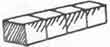  1- در حالی که کودک می بیند چگونه چهار شیء مثل مکعب را در یک ردیف پشت سر هم قرار می دهید،آیا این کار را تقلید کرده و حداقل دو مکعب را کنار یکدیگر قرار می دهد؟(می توانید از قرقره های نخ، جعبه های کوچک یا سایر اسباب بازی ها نیز استفاده کنید). 1- در حالی که کودک می بیند چگونه چهار شیء مثل مکعب را در یک ردیف پشت سر هم قرار می دهید،آیا این کار را تقلید کرده و حداقل دو مکعب را کنار یکدیگر قرار می دهد؟(می توانید از قرقره های نخ، جعبه های کوچک یا سایر اسباب بازی ها نیز استفاده کنید). 1- در حالی که کودک می بیند چگونه چهار شیء مثل مکعب را در یک ردیف پشت سر هم قرار می دهید،آیا این کار را تقلید کرده و حداقل دو مکعب را کنار یکدیگر قرار می دهد؟(می توانید از قرقره های نخ، جعبه های کوچک یا سایر اسباب بازی ها نیز استفاده کنید).--- 2-اگر کودک چیزی را بخواهد که دستش به آن نمی رسد،آیا برای رسیدن به آن صندلی،چهار پایه یا جعبه ای را پیدا کرده، بر روی آن می ایستد؟ 2-اگر کودک چیزی را بخواهد که دستش به آن نمی رسد،آیا برای رسیدن به آن صندلی،چهار پایه یا جعبه ای را پیدا کرده، بر روی آن می ایستد؟ 2-اگر کودک چیزی را بخواهد که دستش به آن نمی رسد،آیا برای رسیدن به آن صندلی،چهار پایه یا جعبه ای را پیدا کرده، بر روی آن می ایستد؟ 2-اگر کودک چیزی را بخواهد که دستش به آن نمی رسد،آیا برای رسیدن به آن صندلی،چهار پایه یا جعبه ای را پیدا کرده، بر روی آن می ایستد؟--- 3- زمانی که به تصویر زیر اشاره می کنید و از کودک می پرسید "این چیه؟" آیا کودک در پاسخ کلمه ای را می گوید، که به معنی یک شخص باشد؟ پاسخ هایی مثل "آدم برفی"،"پسر"،"مرد"،"دختر"،"بابا" صحیح هستند.لطفا پاسخ کودک را در اینجا بنویسید----- 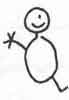  3- زمانی که به تصویر زیر اشاره می کنید و از کودک می پرسید "این چیه؟" آیا کودک در پاسخ کلمه ای را می گوید، که به معنی یک شخص باشد؟ پاسخ هایی مثل "آدم برفی"،"پسر"،"مرد"،"دختر"،"بابا" صحیح هستند.لطفا پاسخ کودک را در اینجا بنویسید-----  3- زمانی که به تصویر زیر اشاره می کنید و از کودک می پرسید "این چیه؟" آیا کودک در پاسخ کلمه ای را می گوید، که به معنی یک شخص باشد؟ پاسخ هایی مثل "آدم برفی"،"پسر"،"مرد"،"دختر"،"بابا" صحیح هستند.لطفا پاسخ کودک را در اینجا بنویسید-----  3- زمانی که به تصویر زیر اشاره می کنید و از کودک می پرسید "این چیه؟" آیا کودک در پاسخ کلمه ای را می گوید، که به معنی یک شخص باشد؟ پاسخ هایی مثل "آدم برفی"،"پسر"،"مرد"،"دختر"،"بابا" صحیح هستند.لطفا پاسخ کودک را در اینجا بنویسید----- --- 4- زمانی که می گویید"بگو هفت، سه"، آیا کودک همین دو عدد را با آن ترکیبی که گفته اید تکرارمی کند؟نباید این اعداد را تکرار کنید.در صورت لزوم، دو عدد دیگر از اعداد را امتحان کنید و بگویی،"هشت،دو" کودک باید فقط یک جفت اعداد را به طور صحیح تکرار کند تا پاسخ "بله"را برای این سوال علامت بزنید. 4- زمانی که می گویید"بگو هفت، سه"، آیا کودک همین دو عدد را با آن ترکیبی که گفته اید تکرارمی کند؟نباید این اعداد را تکرار کنید.در صورت لزوم، دو عدد دیگر از اعداد را امتحان کنید و بگویی،"هشت،دو" کودک باید فقط یک جفت اعداد را به طور صحیح تکرار کند تا پاسخ "بله"را برای این سوال علامت بزنید. 4- زمانی که می گویید"بگو هفت، سه"، آیا کودک همین دو عدد را با آن ترکیبی که گفته اید تکرارمی کند؟نباید این اعداد را تکرار کنید.در صورت لزوم، دو عدد دیگر از اعداد را امتحان کنید و بگویی،"هشت،دو" کودک باید فقط یک جفت اعداد را به طور صحیح تکرار کند تا پاسخ "بله"را برای این سوال علامت بزنید. 4- زمانی که می گویید"بگو هفت، سه"، آیا کودک همین دو عدد را با آن ترکیبی که گفته اید تکرارمی کند؟نباید این اعداد را تکرار کنید.در صورت لزوم، دو عدد دیگر از اعداد را امتحان کنید و بگویی،"هشت،دو" کودک باید فقط یک جفت اعداد را به طور صحیح تکرار کند تا پاسخ "بله"را برای این سوال علامت بزنید.--- 5- به کودک نشان دهید که چگونه می توان با چند مکعب،جعبه، یا قوطی یک پل مشابه شکل مقابل ساخت . آیا او با ساختن چیزی مشابه آنچه شما درست کرده اید ، از کار شما تقلید می کند؟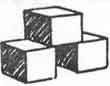  5- به کودک نشان دهید که چگونه می توان با چند مکعب،جعبه، یا قوطی یک پل مشابه شکل مقابل ساخت . آیا او با ساختن چیزی مشابه آنچه شما درست کرده اید ، از کار شما تقلید می کند؟ 5- به کودک نشان دهید که چگونه می توان با چند مکعب،جعبه، یا قوطی یک پل مشابه شکل مقابل ساخت . آیا او با ساختن چیزی مشابه آنچه شما درست کرده اید ، از کار شما تقلید می کند؟ 5- به کودک نشان دهید که چگونه می توان با چند مکعب،جعبه، یا قوطی یک پل مشابه شکل مقابل ساخت . آیا او با ساختن چیزی مشابه آنچه شما درست کرده اید ، از کار شما تقلید می کند؟--- 6- زمانی که می گویید،"بگو پنج،هشت،سه" آیا کودک همین سه عدد را با آن ترتیبی که گفته اید تکرار می کند ؟ نباید این اعداد را تکرار کنید. در صورت لزوم ، سه عدد دیگر را امتحان کنید و بگویید،"بگو شش، نه، هفت"، کودک فقط باید یک مجموعه را به طور صحیح تکرار کند تا پاسخ "بله" را برای این سوال علامت بزنید. 6- زمانی که می گویید،"بگو پنج،هشت،سه" آیا کودک همین سه عدد را با آن ترتیبی که گفته اید تکرار می کند ؟ نباید این اعداد را تکرار کنید. در صورت لزوم ، سه عدد دیگر را امتحان کنید و بگویید،"بگو شش، نه، هفت"، کودک فقط باید یک مجموعه را به طور صحیح تکرار کند تا پاسخ "بله" را برای این سوال علامت بزنید. 6- زمانی که می گویید،"بگو پنج،هشت،سه" آیا کودک همین سه عدد را با آن ترتیبی که گفته اید تکرار می کند ؟ نباید این اعداد را تکرار کنید. در صورت لزوم ، سه عدد دیگر را امتحان کنید و بگویید،"بگو شش، نه، هفت"، کودک فقط باید یک مجموعه را به طور صحیح تکرار کند تا پاسخ "بله" را برای این سوال علامت بزنید. 6- زمانی که می گویید،"بگو پنج،هشت،سه" آیا کودک همین سه عدد را با آن ترتیبی که گفته اید تکرار می کند ؟ نباید این اعداد را تکرار کنید. در صورت لزوم ، سه عدد دیگر را امتحان کنید و بگویید،"بگو شش، نه، هفت"، کودک فقط باید یک مجموعه را به طور صحیح تکرار کند تا پاسخ "بله" را برای این سوال علامت بزنید.--- نتیجه براساس نقاط برش:> -1SD1SD - ≤ و> -2SD    -2SD ≥-2SD ≥-2SD ≥-2SD ≥   جمع کل ----حیطه شخصی-اجتماعی          پیش از پاسخ دادن مطمئن شوید که هر فعالیت را در مورد فرزندتان مشاهده یا تجربه کرده اید .حیطه شخصی-اجتماعی          پیش از پاسخ دادن مطمئن شوید که هر فعالیت را در مورد فرزندتان مشاهده یا تجربه کرده اید .حیطه شخصی-اجتماعی          پیش از پاسخ دادن مطمئن شوید که هر فعالیت را در مورد فرزندتان مشاهده یا تجربه کرده اید .حیطه شخصی-اجتماعی          پیش از پاسخ دادن مطمئن شوید که هر فعالیت را در مورد فرزندتان مشاهده یا تجربه کرده اید .حیطه شخصی-اجتماعی          پیش از پاسخ دادن مطمئن شوید که هر فعالیت را در مورد فرزندتان مشاهده یا تجربه کرده اید .حیطه شخصی-اجتماعی          پیش از پاسخ دادن مطمئن شوید که هر فعالیت را در مورد فرزندتان مشاهده یا تجربه کرده اید .حیطه شخصی-اجتماعی          پیش از پاسخ دادن مطمئن شوید که هر فعالیت را در مورد فرزندتان مشاهده یا تجربه کرده اید .حیطه شخصی-اجتماعی          پیش از پاسخ دادن مطمئن شوید که هر فعالیت را در مورد فرزندتان مشاهده یا تجربه کرده اید .حیطه شخصی-اجتماعی          پیش از پاسخ دادن مطمئن شوید که هر فعالیت را در مورد فرزندتان مشاهده یا تجربه کرده اید .بلهگاهیهنوزنههنوزنه 1-آیا خودش با قاشق غذا می خورد(گرچه ممکن است مقداری از غذا را بریزد). 1-آیا خودش با قاشق غذا می خورد(گرچه ممکن است مقداری از غذا را بریزد). 1-آیا خودش با قاشق غذا می خورد(گرچه ممکن است مقداری از غذا را بریزد). 1-آیا خودش با قاشق غذا می خورد(گرچه ممکن است مقداری از غذا را بریزد).--- 2- آیا اسباب بازی هایی مانند گاری، کالسکه یا کامیون کوچک را هل می دهد و آنها را دور وسایل مختلف می راند و اگر اسباب بازی اش را به گوشه ای برد که امکان دور زدن نبود ، آن را از آنجا عقب - عقب بیرون می کشد ؟ 2- آیا اسباب بازی هایی مانند گاری، کالسکه یا کامیون کوچک را هل می دهد و آنها را دور وسایل مختلف می راند و اگر اسباب بازی اش را به گوشه ای برد که امکان دور زدن نبود ، آن را از آنجا عقب - عقب بیرون می کشد ؟ 2- آیا اسباب بازی هایی مانند گاری، کالسکه یا کامیون کوچک را هل می دهد و آنها را دور وسایل مختلف می راند و اگر اسباب بازی اش را به گوشه ای برد که امکان دور زدن نبود ، آن را از آنجا عقب - عقب بیرون می کشد ؟ 2- آیا اسباب بازی هایی مانند گاری، کالسکه یا کامیون کوچک را هل می دهد و آنها را دور وسایل مختلف می راند و اگر اسباب بازی اش را به گوشه ای برد که امکان دور زدن نبود ، آن را از آنجا عقب - عقب بیرون می کشد ؟--- 3- زمانی کودک به آینه نگاه می کند وکسی پرسید "توی آینه کیه؟" آیا در پاسخ  می گوید "من" یا اسم خودش را بیان می کند؟ 3- زمانی کودک به آینه نگاه می کند وکسی پرسید "توی آینه کیه؟" آیا در پاسخ  می گوید "من" یا اسم خودش را بیان می کند؟ 3- زمانی کودک به آینه نگاه می کند وکسی پرسید "توی آینه کیه؟" آیا در پاسخ  می گوید "من" یا اسم خودش را بیان می کند؟ 3- زمانی کودک به آینه نگاه می کند وکسی پرسید "توی آینه کیه؟" آیا در پاسخ  می گوید "من" یا اسم خودش را بیان می کند؟--- 4-آیا پالتو ،ژاکت یا پیراهن خودش را بدون کمک می پوشد ؟ 4-آیا پالتو ،ژاکت یا پیراهن خودش را بدون کمک می پوشد ؟ 4-آیا پالتو ،ژاکت یا پیراهن خودش را بدون کمک می پوشد ؟ 4-آیا پالتو ،ژاکت یا پیراهن خودش را بدون کمک می پوشد ؟---5-با استفاده از عین این کلمات ، از او بپرسید"تو دختر هستی یا پسر؟" آیا پاسخ صحیحی به این پرسش می دهد.5-با استفاده از عین این کلمات ، از او بپرسید"تو دختر هستی یا پسر؟" آیا پاسخ صحیحی به این پرسش می دهد.5-با استفاده از عین این کلمات ، از او بپرسید"تو دختر هستی یا پسر؟" آیا پاسخ صحیحی به این پرسش می دهد.5-با استفاده از عین این کلمات ، از او بپرسید"تو دختر هستی یا پسر؟" آیا پاسخ صحیحی به این پرسش می دهد.---6- آیا زمانی که یک کودک یا بزرگسال دیگر در نوبت است، او نیز نوبت را رعایت کرده و منتظر نوبتش می ماند؟6- آیا زمانی که یک کودک یا بزرگسال دیگر در نوبت است، او نیز نوبت را رعایت کرده و منتظر نوبتش می ماند؟6- آیا زمانی که یک کودک یا بزرگسال دیگر در نوبت است، او نیز نوبت را رعایت کرده و منتظر نوبتش می ماند؟6- آیا زمانی که یک کودک یا بزرگسال دیگر در نوبت است، او نیز نوبت را رعایت کرده و منتظر نوبتش می ماند؟--- نتیجه براساس نقاط برش:> -1SD1SD - ≤ و> -2SD    -2SD ≥-2SD ≥-2SD ≥-2SD ≥   جمع کل ----   جمع کل ----موارد کلیموارد کلیموارد کلیبلهخیر 1-به نظر شما آیا کودکتان خوب می شنود ؟ اگر نه توضیح دهید . 2-به نظر شما آیا کودکتان مثل هم سن و سالانش حرف می زند ؟اگر نه توضیح دهید . 3- آیا شما اکثرا آنچه که کودکتان می گوید، می فهمید ؟اگر نه توضیح دهید . 4-به نظر شما آیا کودکتان مثل هم سن و سالانش راه می رود ، می دود و از وسایل بالا می رود؟ اگر نه توضیح دهید .5- آیا سابقه ناشنوایی و یا مشکلات شنوایی در دوران کودکی اعضای خانواده هر یک از والدین وجود دارد؟ اگر بله توضیح دهید.   6- آیا به نظر شما ، کودکتان از نظر بینایی مشکلی دارد؟ اگر بله توضیح دهید . 7- آیا در مورد کودک خود نگرانی خاصی دارید ؟اگر بله توضیح دهید .